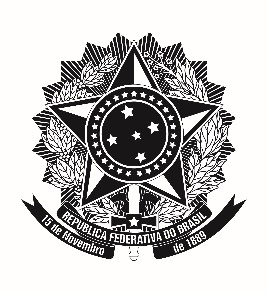 INSTITUTO FEDERAL DE EDUCAÇÃO, CIÊNCIA E TECNOLOGIA DE PERNAMBUCOCAMPUS [NOME DO CAMPUS]COMISSÃO PERMANENTE DE PESSOAL DOCENTEInteressado: [nome do docente interessado]Processo nº [número do processo]Parecer Nº [número do parecer]À [local do destino/campus de destino]:[local], [dia] de [mês] de [ano].Prof. SIAPE nºPresidente da CPPD/[sigla do campus]M O D E L OINSTITUTO FEDERAL DE EDUCAÇÃO, CIÊNCIA E TECNOLOGIA DE PERNAMBUCOCAMPUS AFOGADOS DA INGAZEIRACOMISSÃO PERMANENTE DE PESSOAL DOCENTEInteressado: FERNANDA CARLA SOARES PINTOProcesso nº 23357.746950.2016-23Parecer Nº 567/2016À CGPE/CAFI:Afogados da Ingazeira, 31 de dezembro de 2016.Prof. Antônio Carlos Fernandes Vieira da CostaSIAPE nº 1070024Presidente da CPPD/CAFI/IFPEInserir o texto do parecerTrata de justificativa para indeferimento da promoção funcional.A citada docente apresentou os documentos necessários conforme a regulamentação vigente. Entretanto, não cumpre os pré-requisitos pois ainda não completou o interstício de 24 meses para a progressão, faltando ainda cerca de 15 meses para o tal intervalo ser completo. Além disso, a docente interessada não assinou o formulário de requerimento geral, inviabilizando a tramitação do processo. Sendo assim, esta comissão opta pelo arquivamento sumário deste processo, de acordo com os trâmites usuais.Salvo melhor juízo, é o entendimento.